PIANO DI GESTIONE DELLE CRISI AZIENDALI PIANO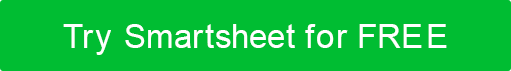 SOMMARIOCATEGORIE DI CRISI	3SCENARI DI CRISI	4linee guida per l'attivazione	5potenziali impatti della crisi	6TEAM DI GESTIONE DELLE CRISI	7ELENCO NOTIFICHE	8CENTRO DI COMUNICAZIONE PER LA GESTIONE DELLE CRISI	9PREVENZIONE	10RISPOSTA	11RECUPERO	12CATEGORIE DI CRISISCENARI DI CRISIlinee guida per l'attivazionepotenziali impatti della crisiTEAM DI GESTIONE DELLE CRISIELENCO NOTIFICHECENTRO DI COMUNICAZIONE GESTIONE DELLE CRISIPREVENZIONERISPOSTAGUARIGIONECRONOLOGIA DELLE VERSIONICRONOLOGIA DELLE VERSIONICRONOLOGIA DELLE VERSIONICRONOLOGIA DELLE VERSIONICRONOLOGIA DELLE VERSIONIVERSIONEAPPROVATO DADATA DI REVISIONEDESCRIZIONE DEL CAMBIAMENTOAUTOREPREPARATO DATITOLODATTEROAPPROVATO DATITOLODATTEROCATEGORIALIVELLO DI CRISIPUNTO DI CONTATTOINFORMAZIONI DI CONTATTO1 = MENO GRAVE ...5 = PIÙ GRAVEIdTITOLODESCRIZIONEIdTITOLODESCRIZIONEIdTITOLODESCRIZIONEPOSIZIONE CM TEAMNOME & TITOLONUMERO DI TELEFONOCOMPITI / AZIONI DA INTRAPRENDERERESPONSABILE DI CRISIRESPONSABILE DELLA SICUREZZACONSULENTE PRCONSULENTE HRCONSULENTE MEDICOCAUSIDICOCONSULENTE INFORMATICOCONSULENTE PER LA COMUNICAZIONE AZIENDALENOMEPOSIZIONENUMERO DI TELEFONOE-MAILPOSIZIONE CMCC PRIMARIAINDIRIZZO CMCC PRIMARIONUMERO DI TELEFONO CMCC PRIMARIOPOSIZIONE CMCC IN LOCOINDIRIZZO CMCC IN LOCONUMERO DI TELEFONO CMCC IN LOCOPOSIZIONE CMCC ALTERNATIVAINDIRIZZO CMCC ALTERNATIVONUMERO DI TELEFONO CMCC ALTERNATIVOSTRATEGIA DI PREVENZIONECATEGORIA PREVENZIONEAZIONI / COMPITIRESPONSABILESTRATEGIA DI RISPOSTACATEGORIA DI RISPOSTAAZIONI / COMPITIRESPONSABILESTRATEGIA DI RECUPEROCATEGORIA RECUPEROIMPATTO SUL BUSINESSOBIETTIVI PRIMARI DI RECUPEROAZIONI / COMPITIRESPONSABILEDISCONOSCIMENTOTutti gli articoli, i modelli o le informazioni fornite da Smartsheet sul sito Web sono solo di riferimento. Mentre ci sforziamo di mantenere le informazioni aggiornate e corrette, non rilasciamo dichiarazioni o garanzie di alcun tipo, esplicite o implicite, circa la completezza, l'accuratezza, l'affidabilità, l'idoneità o la disponibilità in relazione al sito Web o alle informazioni, agli articoli, ai modelli o alla grafica correlata contenuti nel sito Web. Qualsiasi affidamento che fai su tali informazioni è quindi strettamente a tuo rischio.